Oh 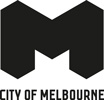 Brens Pavilion Redevelopment  Project updateJuly 2022Demolition of the old Brens Pavilion is now complete and the remaining materials have been cleared. Due to wet weather and flooding, we had to remove the saturated soil and refill the site before starting underground earthworks.  Earthworks to establish the sewer and stormwater channels are expected to be complete this month, and in August we’ll begin pouring the cement slab for the foundation of the new pavilion before installing the structural steel frame. Construction programWorks to redevelop Brens Pavilion will be carried out in four stages:  Demolition, foundation works and services upgrade.Construction of frame and roof.Fit-out of new pavilion.Landscaping and carpark works.Works have been delayed due to the unexpected soil conditions on site. We’re currently in stage one of the project and will move onto stage two once the cement slab is in place. We anticipate sporting clubs will be able to access the new pavilion by early 2023 once the fit out is complete. All works, including the landscaping and carpark works, are anticipated to be complete in early 2023. Construction impactsThe next stages of construction will generate some noise and dust. Trucks will be moving through the area during construction hours, increasing traffic along McArthur Street. Pavilions in Royal ParkBrens Pavilion is one of three pavilions in Royal Park to be upgraded by City of Melbourne. Western Pavilion was recently upgraded, while Ryder Pavilion is currently in design.Brens Pavilion is being developed by City of Melbourne in partnership with the Victorian Government. The project aligns with Council’s major initiative to increase and upgrade accessible, inclusive spaces for women in City of Melbourne sports facilities.Stay informedTo find out more about this project, scan the QR code, contact 9658 9658 or visit melbourne.vic.gov.au/cityprojectsInterpreter services We cater for people of all backgrounds. Please call 03 9280 0726.To find out more, please 